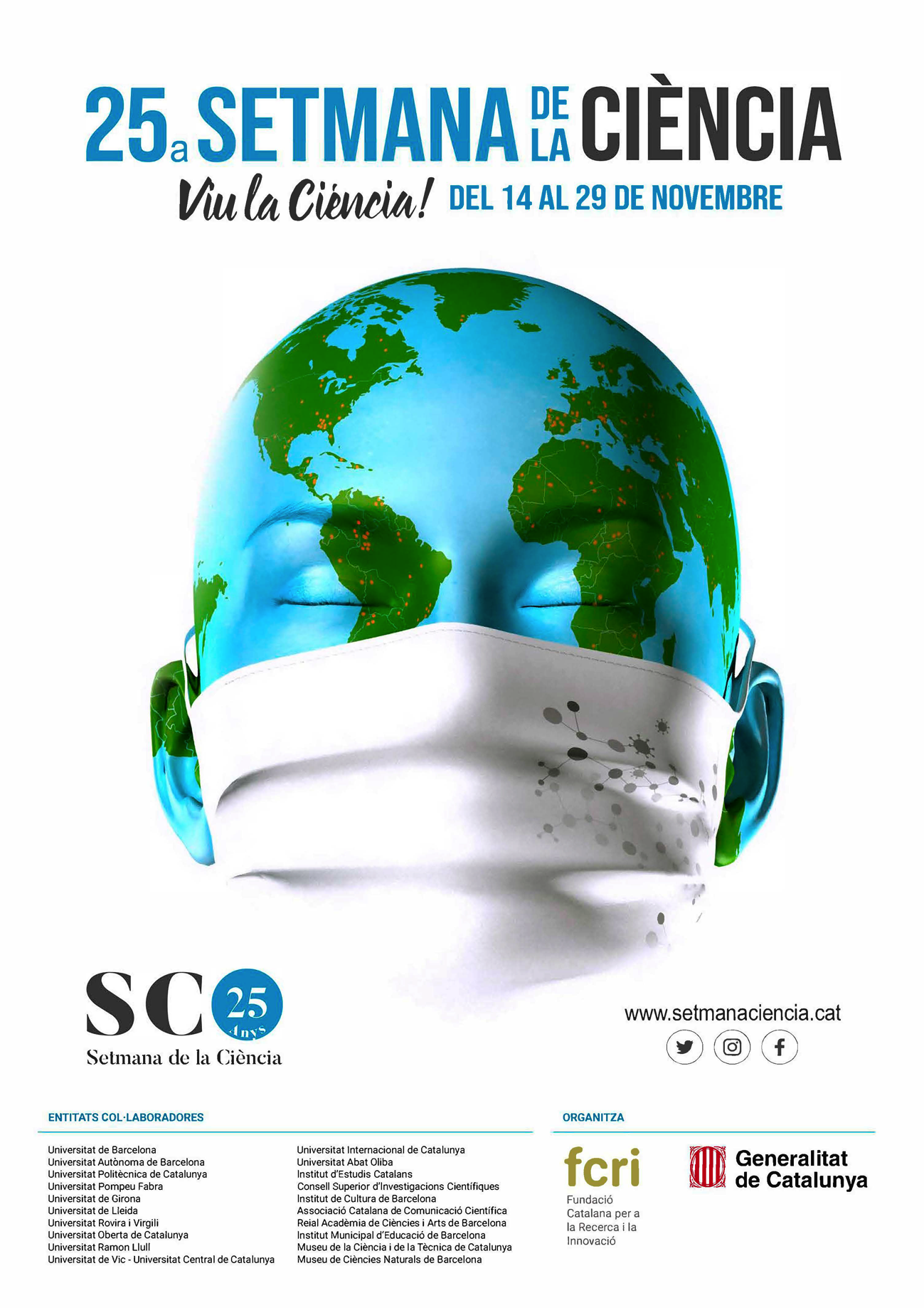 1r ESO.:Matemàtiques: Visita virtual al Museu de les Matemàtiques de Catalunya.Matemàtiques: Treballem “La màgia de les matemàtiques.” https://www.divertiaula.com/matemagia. 2n ESO:Matemàtiques: Kahoot: “Conservar la biodiversitat és la millor mascareta contra les pandèmies.”Física i Química: “Fem els nostres experiments.”Xerrada: La Covid-19 a càrrec de la Paula Badiella. La Marató TV3.   3r ESO:Física i Química: “Experiments senzills amb materials casolans.”Física i Química: Kahoot:” Conservar la biodiversitat és la millor mascareta contra les pandèmies.”Biologia: Pràctica de laboratori: La dissecció de l’ull.Biologia: Kahoot: “Conservar la biodiversitat és la millor mascareta contra les pandèmies.”Matemàtiques: Anàlisi de la contaminació de vehicles.Tecnologia: Kahoot: “Conservar la biodiversitat és la millor mascareta contra les pandèmies.”Xerrada virtual: La Covid-19 a càrrec de la Paula Badiella. La Marató TV3.        4t ESO.: Física i Química: “Amb els experiments ens divertim i aprenem.”Biologia: Kahoot: “Conservar la biodiversitat és la millor mascareta contra les pandèmies.”Biologia: “Animals en perill d’extinció.”Matemàtiques: Kahoot: “Conservar la biodiversitat és la millor mascareta contra les pandèmies.”Xerrada virtual: La Covid-19 a càrrec de l’Enric Font.1r BATX.:Biologia: Pràctica de laboratori: “La fecundació dels musclos.”Matemàtiques: Activitat sobre el consum de residus sòlids.Física: Visionat de la pel·lícula Marte (The Martian).CMC: Kahoot: “Conservar la biodiversitat és la millor mascareta contra les pandèmies.”Xerrada virtual: La Covid-19 a càrrec de la Paula Badiella. Marató TV3. 2n BATX.:Química: El desplaçament de l’equilibri: “Cromat-dicromat.”Biologia: Kahoot: “Conservar la biodiversitat és la millor mascareta contra les pandèmies.”Matemàtiques: Kahoot: “Conservar la biodiversitat és la millor mascareta contra les pandèmies.”Xerrada virtual: La Covid-19 a càrrec de l’Enric Font. La Marató de TV3. 